21.04.20 Temat: Jesteśmy w teatrze.Pokoloruj 4 figurę licząc od lewej strony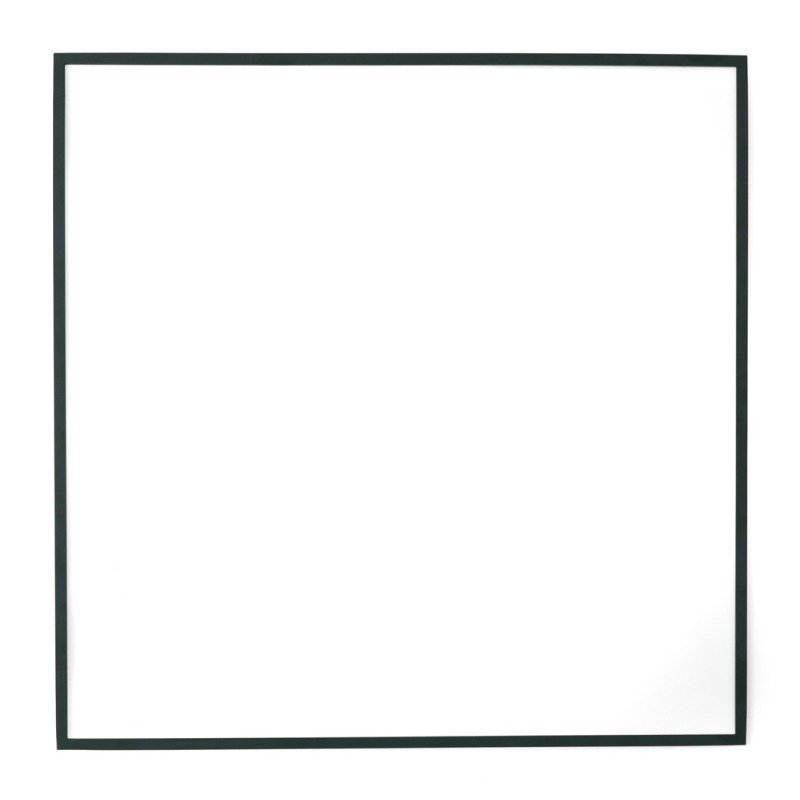 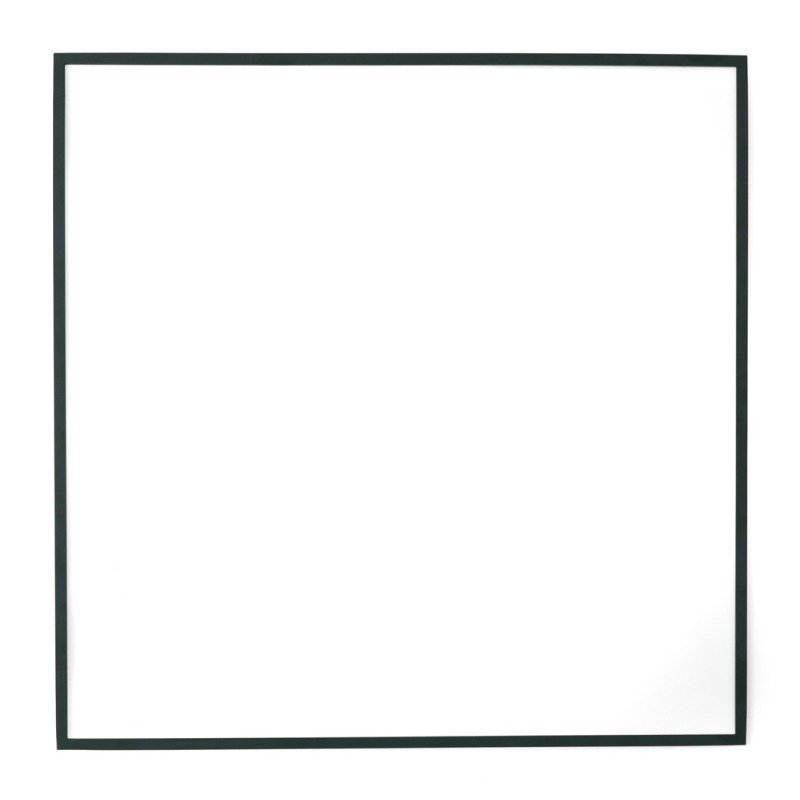 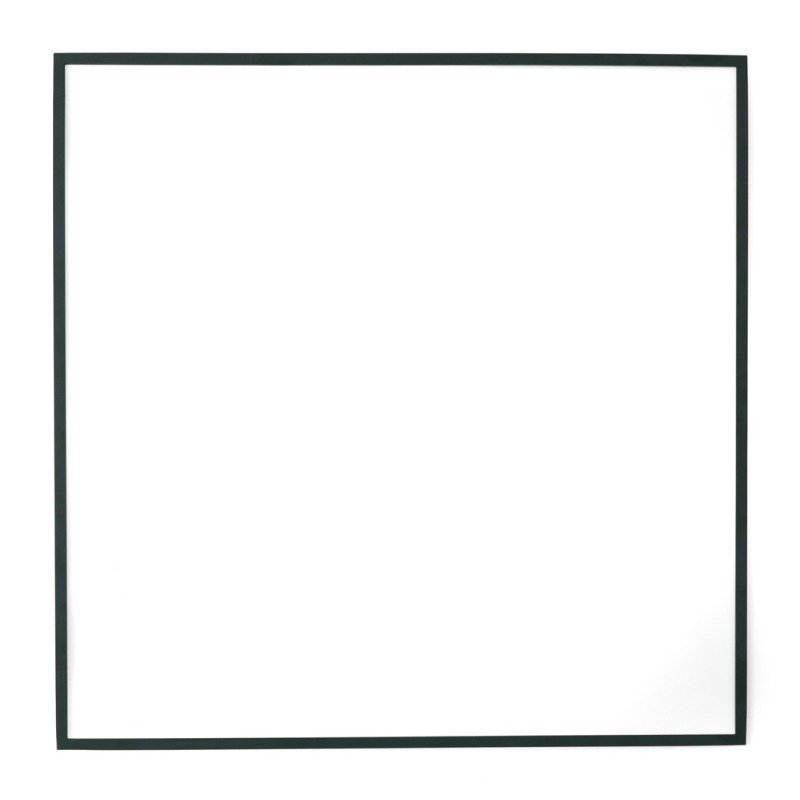 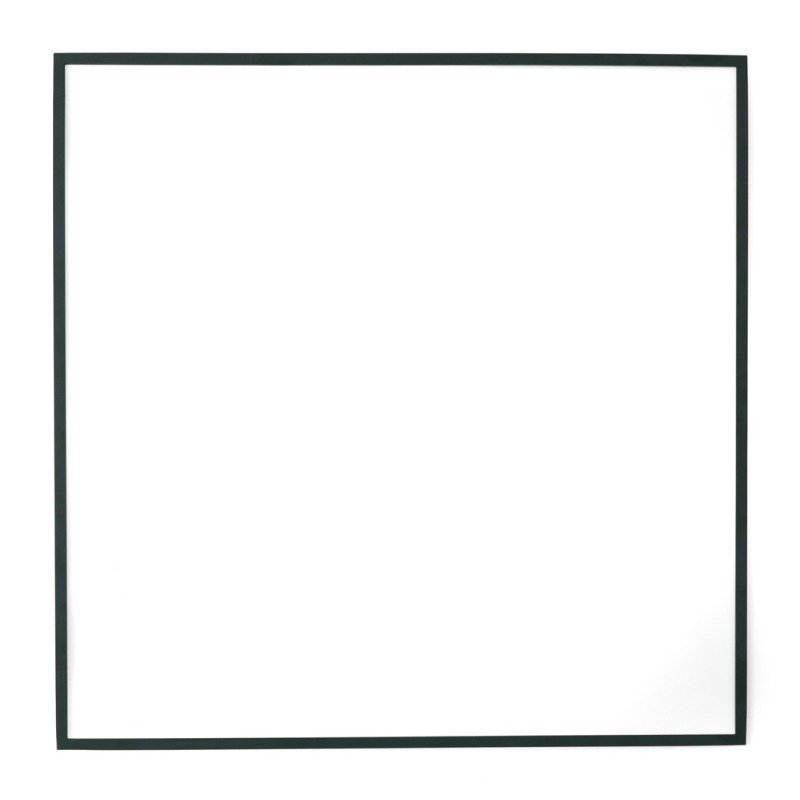 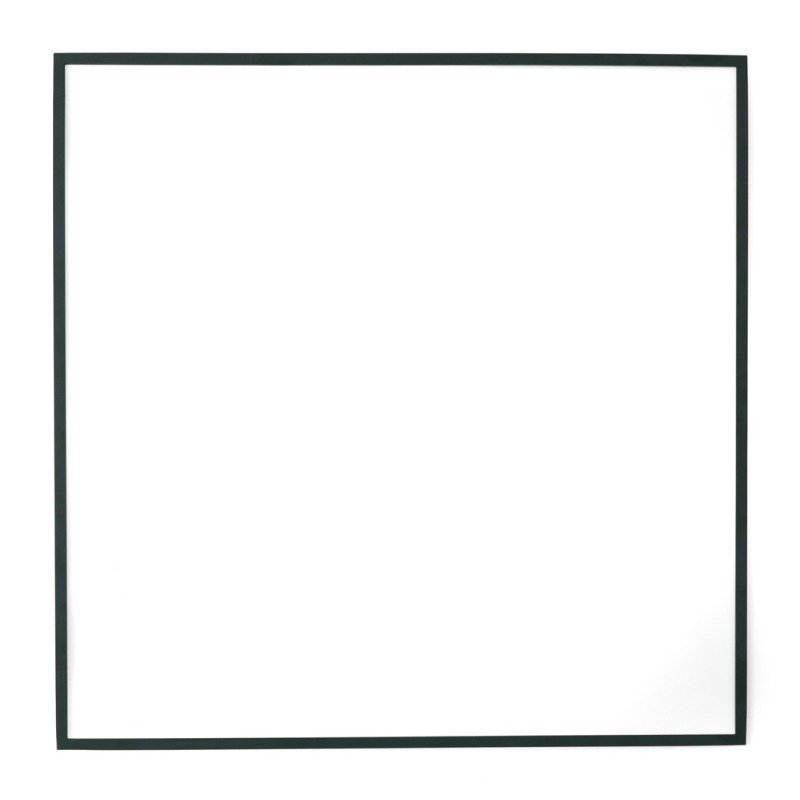 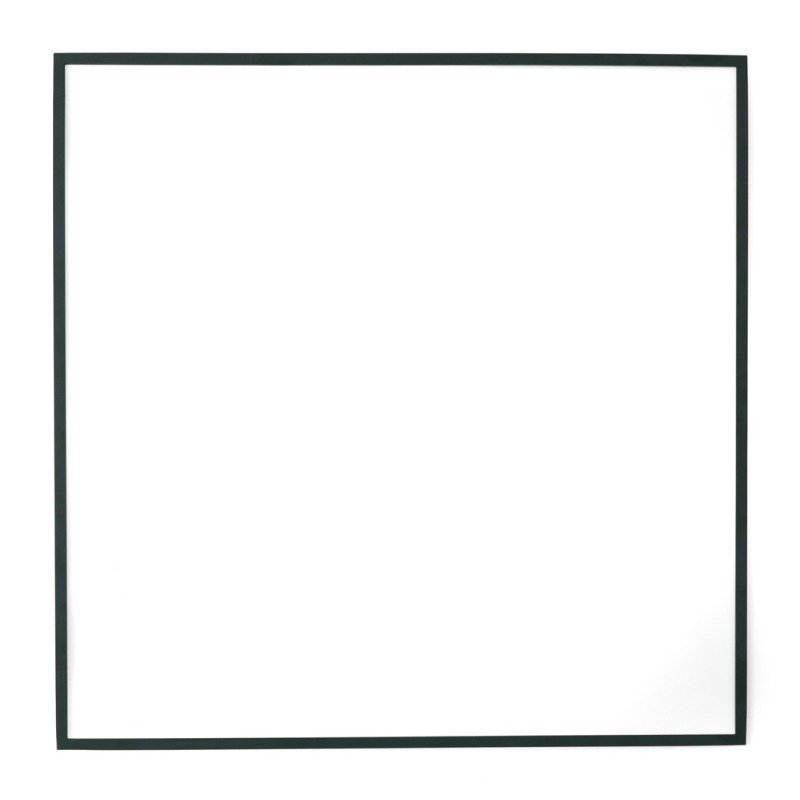 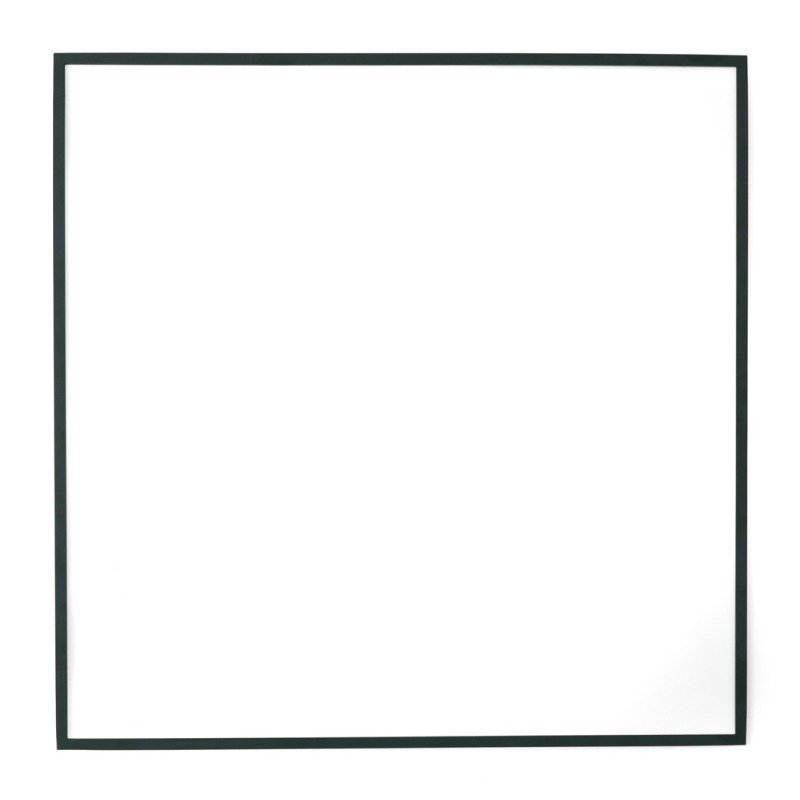 Pokoloruj 3 figurę licząc od prawej strony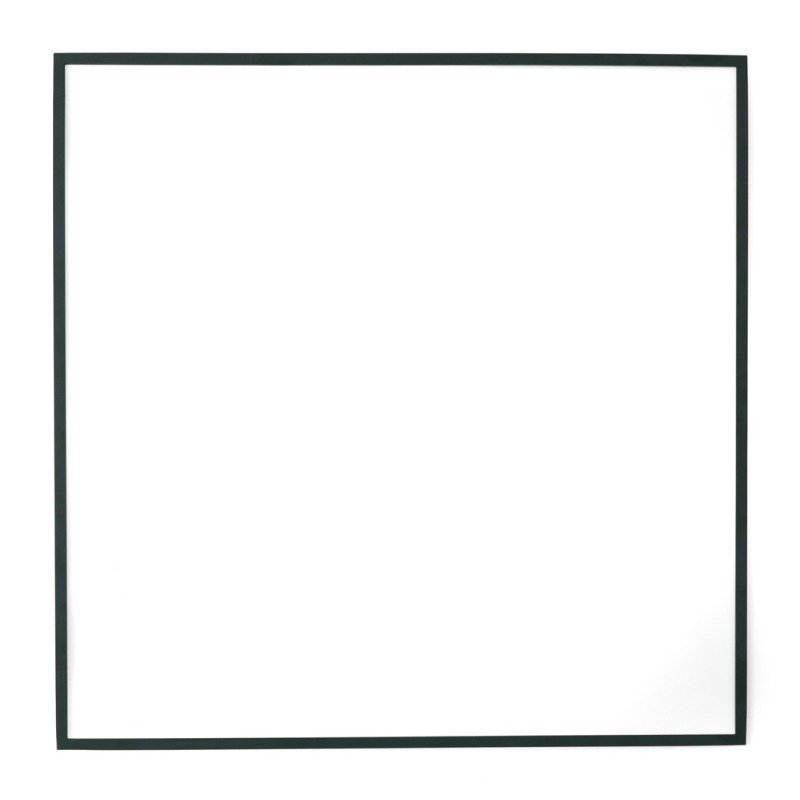 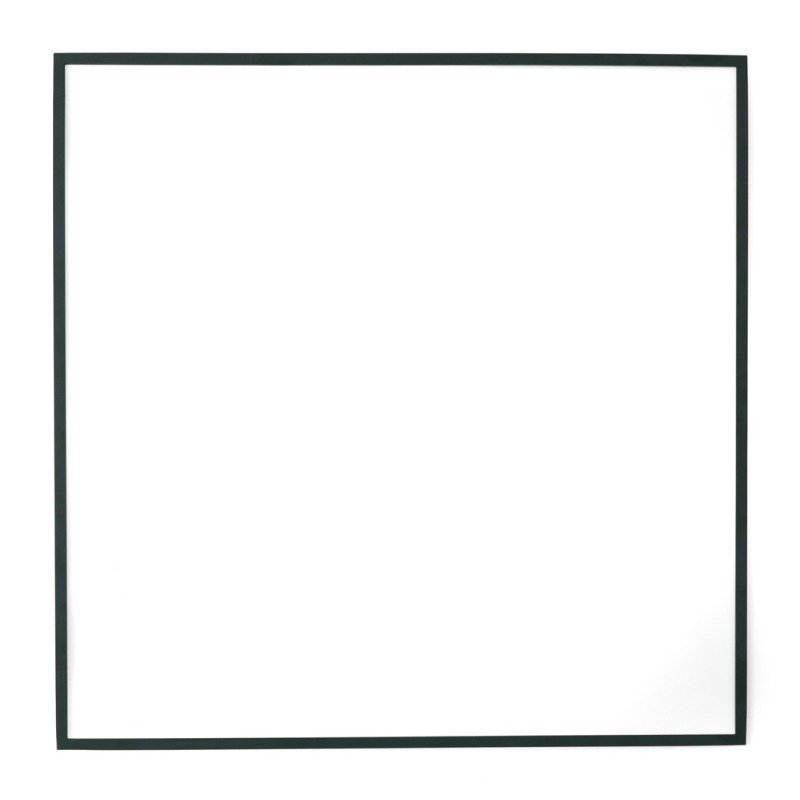 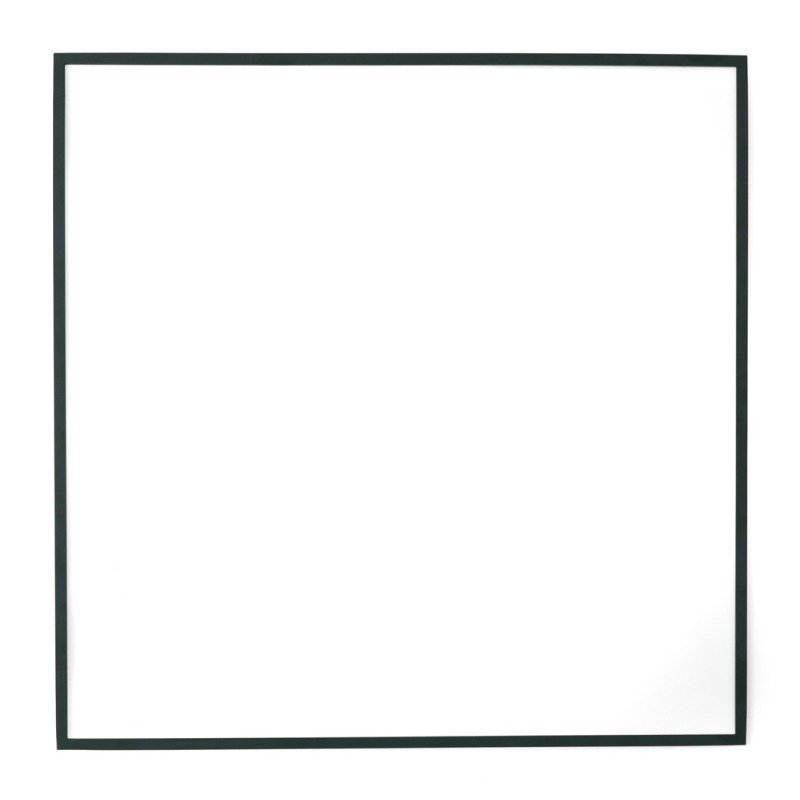 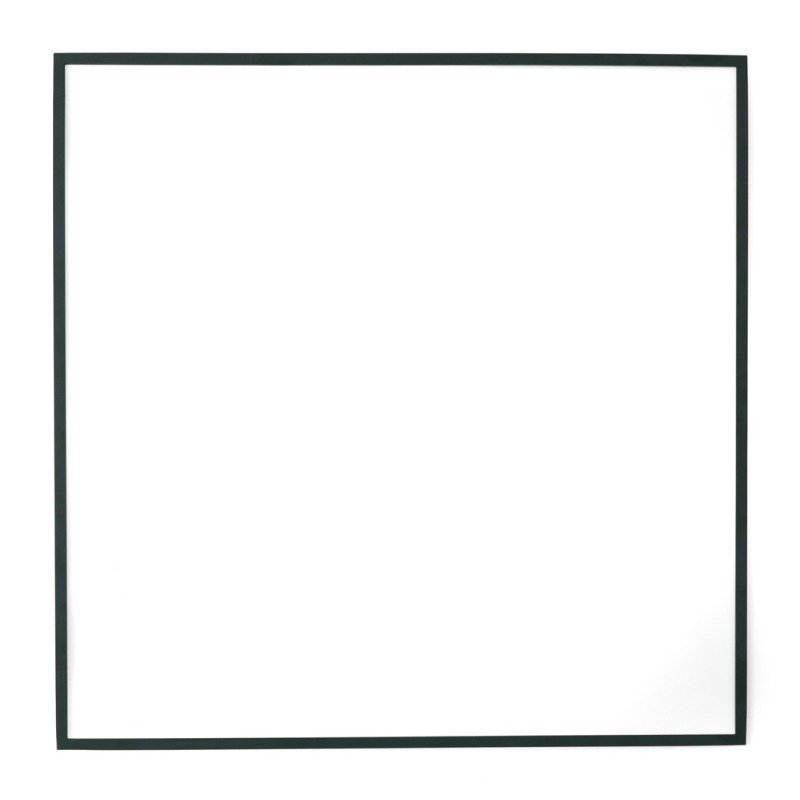 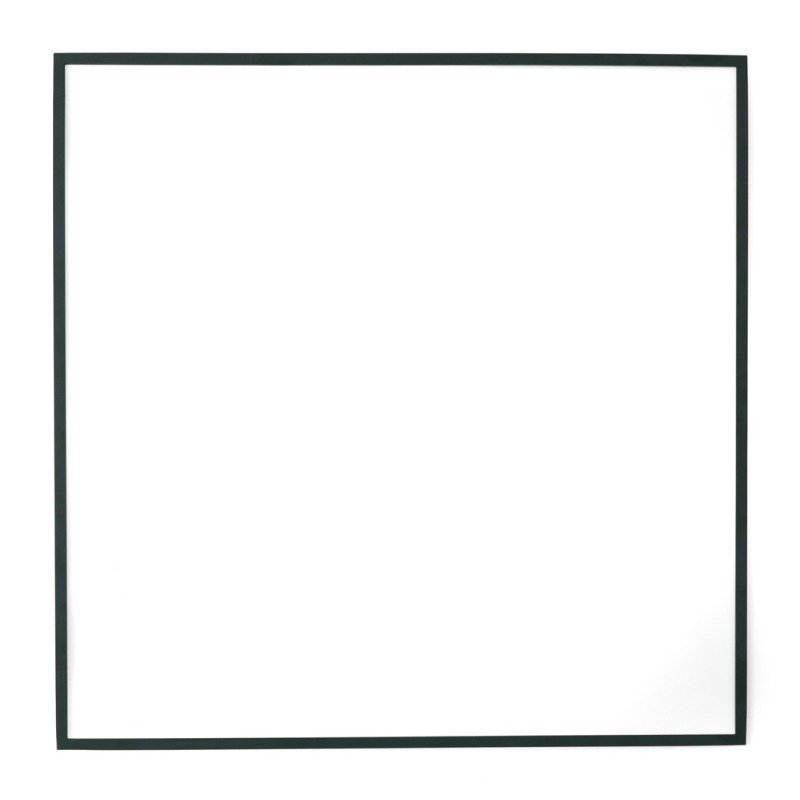 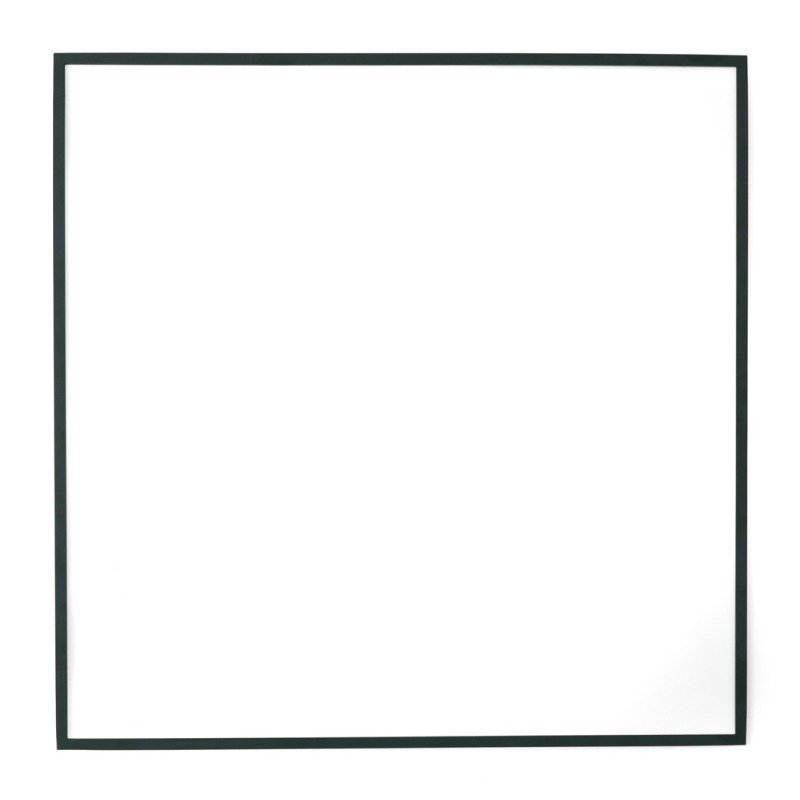 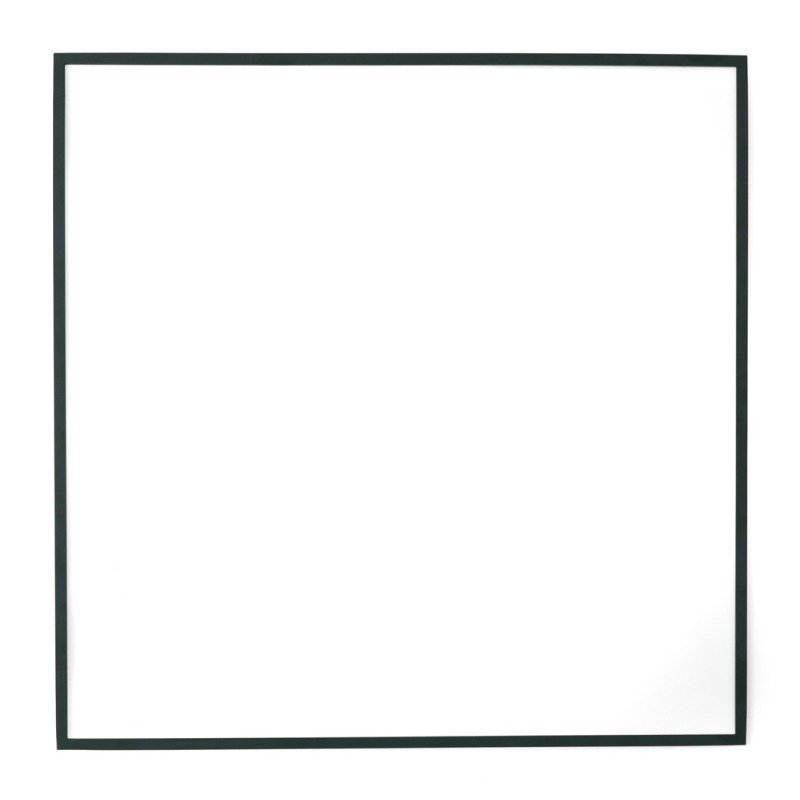 Obejrzyj film- jak powstaje spektakl teatralny.https://www.youtube.com/watch?v=TkBHN9TYP-0Odpowiedz na pytania:Gdzie występują aktorzy?Kto w teatrze przygotowuje kostiumy dla aktorów?Gdzie siedzą widzowie?Gdzie kupuje się bilety na spektakl?Jak powinniśmy zachowywać się w teatrze?Czy Ty występowałeś kiedyś jako aktor?Zachęcam do obejrzenia z dziećmi sztuki teatralnej.Połącz sylaby z rysunkiemSO-WA                 KRO-WA         MA-SŁO       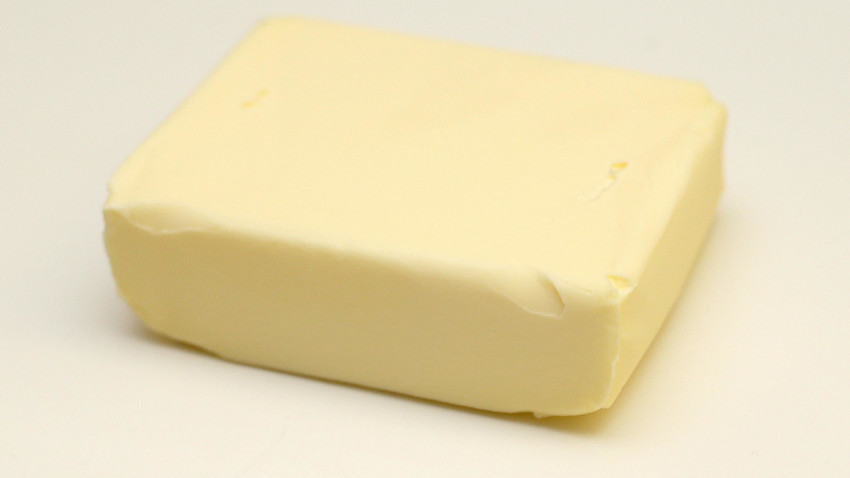 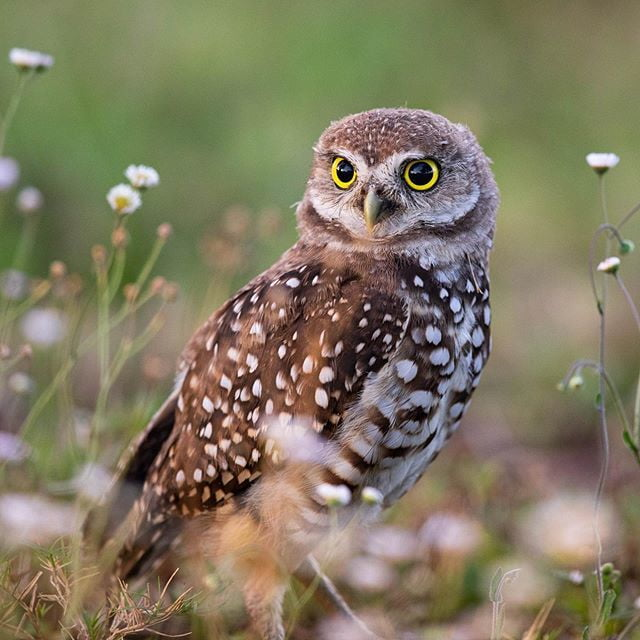 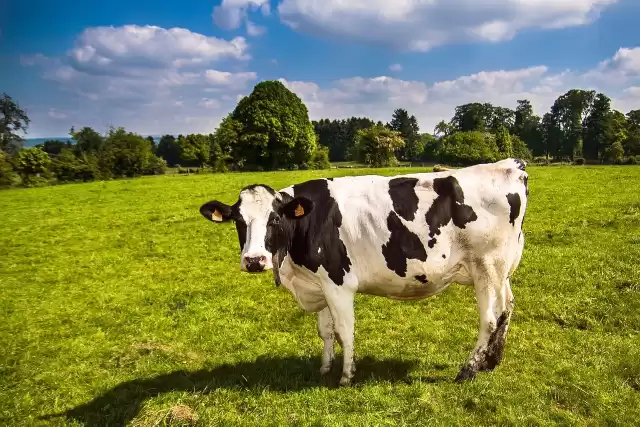  Czy wiesz co to za miejsce?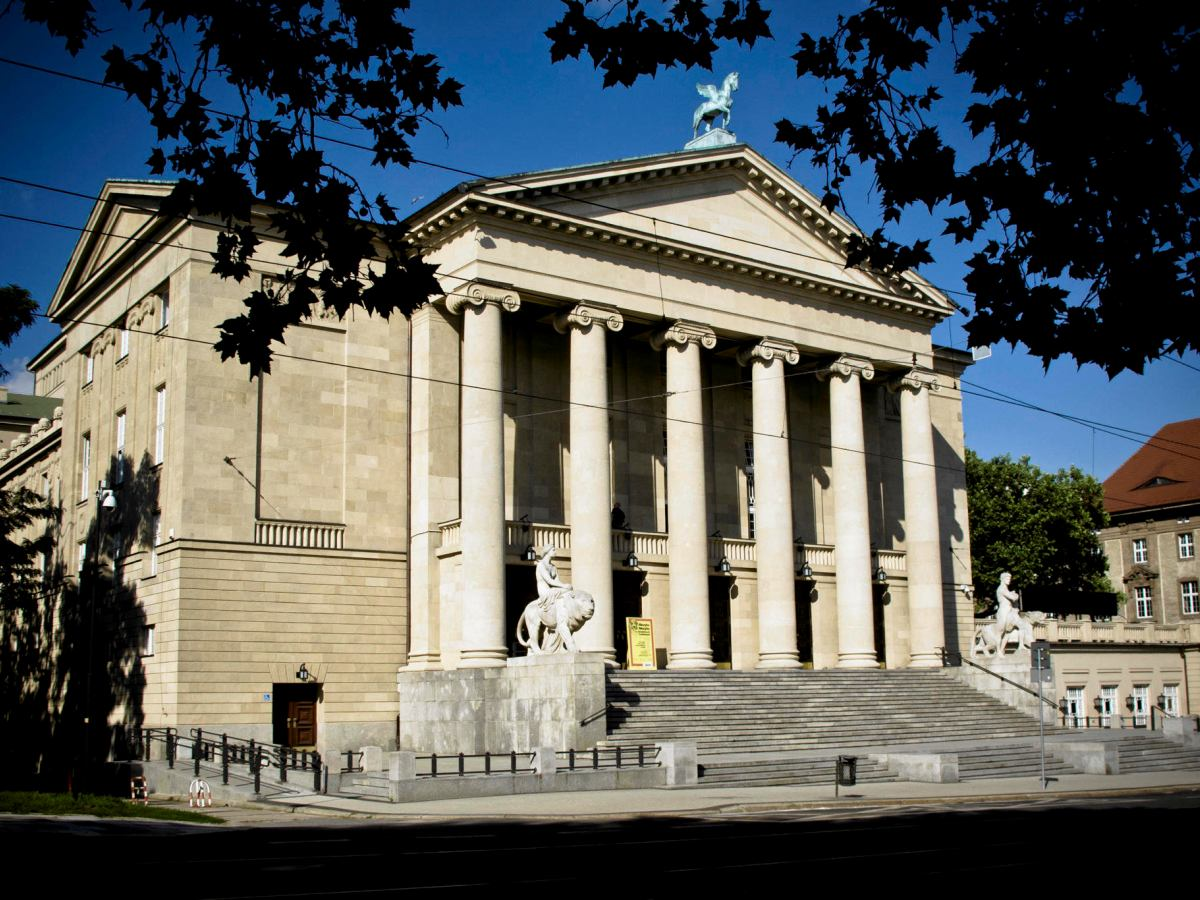 Odpowiedz:Teatr Wielki im. Stanisława Moniuszki w PoznaniuTeatr Wielki jest w Poznaniu już od ok 100 lat.Na szczycie budynku znajduje się figura Pegaza, która jest symbolem Teatru Wielkiego.Widownia może pomieścić aż 1000 osób.W sali znajduje się ogromny żyrandol wykonany z kryształów.Teatr znajduje się w otoczeniu Parku Wieniawskiego oraz Parku Mickiewicza, gdzie znajdują się wspaniałe fontanny i liczne trawnikiW Teatrze Wielkim odbywają się spektakle dla dzieci i dorosłychPorównaj wzrosty, kto jest wyższy, a kto niższy.Kto na ogół jest wyższy- krół czy królowa?Czy calineczka była wysoka?Pokaż jaki ty jesteś wysokiKto u Ciebie w domu jest najwyższy, a kto najniższy?Czy pamiętasz kto był najwyższy, a kto najniższy w naszej grupie?Postaraj się stworzy własną bajkę. Może opowiesz mi ją niedługo. Narysuj do niej ilustracje. MOże to być bajka o smokach, albo rycerzach, księżniczkach albo wróżkach, a może o zwierzątkach w lesie. Powodzenia 😀